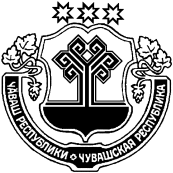 Об исполнении бюджета Чиричкасинского сельского поселения за 9 месяцев 2018 годаРассмотрев и обсудив информацию главы Чиричкасинского сельского поселения                 Ивановой В.В.  об итогах исполнения бюджета Чиричкасинского сельского поселения Цивильского района Чувашской Республики за 9 месяцев 2018 года,Собрание депутатов Чиричкасинского сельского поселения Цивильского района Чувашской Республики РЕШИЛО:Принять к сведению отчет об исполнении бюджета Чиричкасинского сельского поселения Цивильского района за 9 месяцев 2018 года: по доходам в сумме 4102,3 тыс. рублей, по расходам в сумме 3616,3 тыс. рублей, профицит бюджета в сумме 486,0 тыс. рублей.Председатель Собрания депутатов Чиричкасинского  сельского поселенияЦивильского района                                                                                       Г.Н.Григорьева   ЧĂВАШ        РЕСПУБЛИКИ           ÇĔРПУ    РАЙОНĔ ЧУВАШСКАЯ РЕСПУБЛИКА ЦИВИЛЬСКИЙ      РАЙОН  ЧИРИЧКАССИ  ЯЛ ПОСЕЛЕНИЙĚН ДЕПУТАТСЕН ПУХĂВĚ ЙЫШĂНУ2018 ç. юпа  уĕхĕн 18 -мĕшĕ № 38-04Чиричкасси  ялěСОБРАНИЕ ДЕПУТАТОВ ЧИРИЧКАСИНСКОГО СЕЛЬСКОГО ПОСЕЛЕНИЯ РЕШЕНИЕ18 октября 2018 г.  № 38-04	деревня  Чиричкасы                                            Исполнение бюджета Чиричкасинского сельского поселения                                            Исполнение бюджета Чиричкасинского сельского поселения                                            Исполнение бюджета Чиричкасинского сельского поселения                                            Исполнение бюджета Чиричкасинского сельского поселения                                            Исполнение бюджета Чиричкасинского сельского поселения                                            Исполнение бюджета Чиричкасинского сельского поселенияЦивильского района на 01 октября 2018 года (тыс. рублей)Цивильского района на 01 октября 2018 года (тыс. рублей)Цивильского района на 01 октября 2018 года (тыс. рублей)Цивильского района на 01 октября 2018 года (тыс. рублей)Цивильского района на 01 октября 2018 года (тыс. рублей)Цивильского района на 01 октября 2018 года (тыс. рублей)Коды Бюджетной классификацииНаименование  доходовУтверждено на годфактическое исполнениеОтклонение   от   годового   планаКоды Бюджетной классификацииНаименование  доходовУтверждено на годфактическое исполнениеОтклонение   от   годового   планаКоды Бюджетной классификацииНаименование  доходовУтверждено на годфактическое исполнениеОтклонение   от   годового   планаКоды Бюджетной классификацииНаименование  доходовУтверждено на годфактическое исполнениеОтклонение   от   годового   планаКоды Бюджетной классификацииНаименование  доходовУтверждено на годфактическое исполнениеОтклонение   от   годового   плана12345ДОХОДЫ100 1 03 02200 01 0000 110Доходы от уплаты акцизов на нефтепродукты, подлежащие распределению между бюджетами субъектов Российской Федерации и местными бюджетами с учетом установленных дифференцированных нормативов отчислений в местные бюджеты373,6291,082,6182 1 01 02000 01 0000 110Налог на доходы физических лиц63,354,09,3182 1 05 03000 01 0000 110Единый сельскохозяйственный налог0,00,7-0,7182 1 06 01030 10 0000 110Налог на имущество физических лиц89,623,066,6182 1 06 06000 10 0000 110Земельный налог958,5505,3453,2993 1 08 04020 01 0000 110Государственная пошлина8,04,53,5993 1 11 05000 10 0000 120Арендная плата за земельные участки42,8154,3-111,5993 1 11 05035 10 0000 120Доходы от сдачи в аренду имущества, находящегося в оперативном управлении органов управлений поселений и созданных ими учрждениий45,70,045,7993 1 11 09045 10 0000 120Прочие поступления от использования имущества, находящегося в собственности поселений10,50,010,5993 1 13 01995 10 0000 130Прочие доходы от оказания платных услуг (работ)250,9163,087,9993 1 13 02995 10 0000 130Прочие доходы от компенсации затрат0,027,4-27,4993 1 14 06025 10 0000 430Доходы от продажи земельных участков0,02,8-2,8Итого собственных доходов1 842,91 226,0616,9993 2 02 15001 10 0000 151Дотации на выравнивание бюджетной обеспеченности1 163,9873,1290,8993 2 02 15002 10 0000 151Дотации на поддержку мер по обеспечению сбалансированности бюджетов524,4396,8127,6993 2 02 19999 10 0000 151Прочие дотации бюджетам поселений 6,30,06,3993 2 02 35118 10 0000 151Субвенции бюджетам поселений на осуществление полномочий по первичному воинскому учету на территроиях, где отсутствуют военные комиссариаты71,371,30,0993 2 02 29999 10 0000 151Прочие субсиии бюджетам поселений 1 131,81 062,369,5993 2 02 30024 10 0000 151Субвенции бюджетам поселений на выполнение передаваемых полномочий субъектов Российской Федерации0,10,00,1993 2 02 49999 10 0000 151Прочие межбюджетные трансферты бюджетам поселений 4,84,80,0993 2 04 05020 10 0000 180Поступления от денежных пожертвований, предоставляемых негосударственными организациями100,040,00,0993 2 07 05020 10 0000 180Поступления от денежных пожертвований, предоставляемых физическими лицами795,0428,00,0 Итого безвозмездные поступления от других бюджетов бюджетной системы РФ 3 797,62 876,3921,3В С Е Г О   Д О Х О Д О В5 640,54 102,31 538,2Р А С Х О Д Ы0104Функционирование Правительства Российской Федерации, высших  исполнительных органов государственной власти субъектов Российской Федерации, местных администраций1144,7717,0427,70111Резервные фонды2,50,02,50113Другие общегосударственные вопросы84,59,674,90203Национальная оборона71,371,30,00310Обеспечение пожарной безопасности5,61,70,00401Общеэкономические вопросы4,84,80,00405Сельское хозяйство и рыболовство5,00,00,00409Дорожное хозяйство651,3178,7472,60412Другие вопросы в области национальной экономики22,722,70,00502Коммунальное хозяйство306,9133,9173,00503Благоустройство2127,31537,6589,70505Другие вопросы в области жилищно-коммунального хозяйства0,10,00,10603Охрана объектов растительного и животного мира и среды их обитания19,019,00,00801Культура1283,2920,0363,21102Массовый спорт2,50,02,5В С Е Г О    Р А С Х О Д О В5731,43616,32115,1Дефицит-90,9486,0